ROZWIĄZANIE ZADAŃZADANIE NR 1ZADANIE 2FORMULARZ REZERWACJI SALI KONFERENCYJNEJ I WYPOSAŻENIASZCZEGÓŁY WYDARZENIA:INFORMACJE KONTAKTOWE:*zaznacz X zmówione usługi i wyposażenie sali konferencyjnejLPOCENA SCENKITAK*TAK*NIE*1Recepcjonista przywitał gościa w hotelu zgodnie z porą dnia.x2Recepcjonista potwierdził rezerwację pokoju 1-osobowego  na 3 noce.xx3Gość nazywa się Anna Smithxx4Numer rezerwacji to ………………………………1 1 8 9 5 6 11 1 8 9 5 6 11 1 8 9 5 6 15Gość wybrał pokój z widokiem na miastoxx6Dopłata do wybranego widoku z pokoju kosztuje 30 euro.xx7Gość dopłacił resztę w wysokości 160 eurox8Recepcjonista poprosił gościa o okazanie dokumentu tożsamości.xx9Recepcjonista poprosił gościa o podpisanie karty pobytu.x10Gość poprosił o śniadanie na godzinę 10.30.x11Recepcjonista wydał gościowi klucz do pokoju.xx12Gość został zakwaterowany w pokoju numer 9.x13Gość został zakwaterowany na 3 piętrze.xx14Recepcjonista wskazał gościowi windę po lewej stronie.xx15Recepcjonista wymienił 2 usługi wliczone w cenę noclegu.x16Gość zapytał recepcjonistę, jak włącza się telewizor.x17Gość znajdzie w pokoju pilota na nocnej szafce.x18Gość obawia się, że będzie miał problem z obsługą pilota.x19Recepcjonista jest do dyspozycji gościa.xx20Recepcjonista życzył gościowi miłego pobytu.xxNazwa wydarzenia: Szkolenie zawodowe/branżoweData wydarzenia: 20.12.2023 r.Czas trwania (godziny od - do): 09:00 – 17:00Nawa firmy, adres: Nova Bis Travel, Lieskovska Cesta 2/A, 82106 Bratislava, SlovakNawa firmy, adres: Nova Bis Travel, Lieskovska Cesta 2/A, 82106 Bratislava, SlovakNawa firmy, adres: Nova Bis Travel, Lieskovska Cesta 2/A, 82106 Bratislava, SlovakE-maile:  novabis@slovakia.travelNumer telefonu: +421 948 990 609Przedstawiciel firmy (imię i nazwisko): Julian BećPrzedstawiciel firmy (imię i nazwisko): Julian BećPrzedstawiciel firmy (imię i nazwisko): Julian BećRODZAJ SALI*RODZAJ SALI*RODZAJ SALI*RODZAJ SALI*RODZAJ SALI*RODZAJ SALI*RODZAJ SALI*RODZAJ SALI*RODZAJ SALI*RODZAJ SALI*RODZAJ SALI*RODZAJ SALI*RODZAJ SALI*RODZAJ SALI*Bankietowa 200 miejsc	Bankietowa 200 miejsc	Regionalna 80 miejscRegionalna 80 miejscRegionalna 80 miejscRegionalna 80 miejscRegionalna 80 miejscRegionalna 80 miejscRegionalna 80 miejscKlasyczna 50 miejscKlasyczna 50 miejscKlasyczna 50 miejscKlasyczna 50 miejscKlasyczna 50 miejscUSTAWIENIE SALI*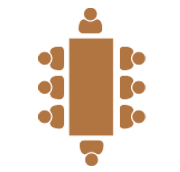 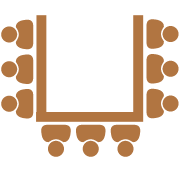 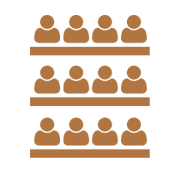 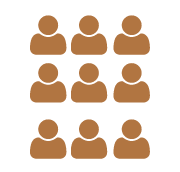 USTAWIENIE SALI*WYPOSAŻENIE I USŁUGI HOTELOWE*WYPOSAŻENIE I USŁUGI HOTELOWE*WYPOSAŻENIE I USŁUGI HOTELOWE*WYPOSAŻENIE I USŁUGI HOTELOWE*WYPOSAŻENIE I USŁUGI HOTELOWE*WYPOSAŻENIE I USŁUGI HOTELOWE*WYPOSAŻENIE I USŁUGI HOTELOWE*WYPOSAŻENIE I USŁUGI HOTELOWE*WYPOSAŻENIE I USŁUGI HOTELOWE*WYPOSAŻENIE I USŁUGI HOTELOWE*WYPOSAŻENIE I USŁUGI HOTELOWE*WYPOSAŻENIE I USŁUGI HOTELOWE*WYPOSAŻENIE I USŁUGI HOTELOWE*WYPOSAŻENIE I USŁUGI HOTELOWE*Projektor i ekranTablica i markeryTablica i markeryTablica i markeryTablica i markeryPodiumPodiumPodiumPodiumPodiumDostęp do Wi – FiDostęp do Wi – FiDostęp do Wi – FiDostęp do Wi – FiMikrofon bezprzewodowyStół dla prelegentówStół dla prelegentówStół dla prelegentówStół dla prelegentówMikrofon przewodowyMikrofon przewodowyMikrofon przewodowyMikrofon przewodowyMikrofon przewodowyTablica demonstracyjnaTablica demonstracyjnaTablica demonstracyjnaTablica demonstracyjnaLaptop (należy wypełnić formularz wypożyczenia laptopa)Laptop (należy wypełnić formularz wypożyczenia laptopa)Laptop (należy wypełnić formularz wypożyczenia laptopa)Laptop (należy wypełnić formularz wypożyczenia laptopa)Laptop (należy wypełnić formularz wypożyczenia laptopa)Materiały piśmiennicze dla każdego uczestnikaMateriały piśmiennicze dla każdego uczestnikaMateriały piśmiennicze dla każdego uczestnikaMateriały piśmiennicze dla każdego uczestnikaMateriały piśmiennicze dla każdego uczestnikaMateriały piśmiennicze dla każdego uczestnikaMateriały piśmiennicze dla każdego uczestnikaMateriały piśmiennicze dla każdego uczestnikaMateriały piśmiennicze dla każdego uczestnikaUSŁUGI GASTRONOMICZNE*ŚniadanieŚniadanieŚniadanieŚniadanie Lunch Lunch Lunch Lunch LunchkolacjakolacjakolacjakolacjaPrzerwa kawowaMenu:Kawa, herbata, śmietanka do kawy, gazowana i niegazowana woda mineralna, owoce, dwa rodzaje ciast i ciasteczkaMenu:Kawa, herbata, śmietanka do kawy, gazowana i niegazowana woda mineralna, owoce, dwa rodzaje ciast i ciasteczkaMenu:Kawa, herbata, śmietanka do kawy, gazowana i niegazowana woda mineralna, owoce, dwa rodzaje ciast i ciasteczkaMenu:Kawa, herbata, śmietanka do kawy, gazowana i niegazowana woda mineralna, owoce, dwa rodzaje ciast i ciasteczkaMenu:Kawa, herbata, śmietanka do kawy, gazowana i niegazowana woda mineralna, owoce, dwa rodzaje ciast i ciasteczkaMenu:Kawa, herbata, śmietanka do kawy, gazowana i niegazowana woda mineralna, owoce, dwa rodzaje ciast i ciasteczkaMenu:Kawa, herbata, śmietanka do kawy, gazowana i niegazowana woda mineralna, owoce, dwa rodzaje ciast i ciasteczkaMenu:Kawa, herbata, śmietanka do kawy, gazowana i niegazowana woda mineralna, owoce, dwa rodzaje ciast i ciasteczkaMenu:Kawa, herbata, śmietanka do kawy, gazowana i niegazowana woda mineralna, owoce, dwa rodzaje ciast i ciasteczkaMenu:Kawa, herbata, śmietanka do kawy, gazowana i niegazowana woda mineralna, owoce, dwa rodzaje ciast i ciasteczkaMenu:Kawa, herbata, śmietanka do kawy, gazowana i niegazowana woda mineralna, owoce, dwa rodzaje ciast i ciasteczkaMenu:Kawa, herbata, śmietanka do kawy, gazowana i niegazowana woda mineralna, owoce, dwa rodzaje ciast i ciasteczkaMenu:Kawa, herbata, śmietanka do kawy, gazowana i niegazowana woda mineralna, owoce, dwa rodzaje ciast i ciasteczkaDodatkowe uwagi/prośbyWyświetlanie na ekranach multimedialnych przed salą nazwy i logo firmyWyświetlanie na ekranach multimedialnych przed salą nazwy i logo firmyWyświetlanie na ekranach multimedialnych przed salą nazwy i logo firmyWyświetlanie na ekranach multimedialnych przed salą nazwy i logo firmyWyświetlanie na ekranach multimedialnych przed salą nazwy i logo firmyWyświetlanie na ekranach multimedialnych przed salą nazwy i logo firmyWyświetlanie na ekranach multimedialnych przed salą nazwy i logo firmyWyświetlanie na ekranach multimedialnych przed salą nazwy i logo firmyWyświetlanie na ekranach multimedialnych przed salą nazwy i logo firmyWyświetlanie na ekranach multimedialnych przed salą nazwy i logo firmyWyświetlanie na ekranach multimedialnych przed salą nazwy i logo firmyWyświetlanie na ekranach multimedialnych przed salą nazwy i logo firmyWyświetlanie na ekranach multimedialnych przed salą nazwy i logo firmyPodpis: Kowalski JanPodpis: Kowalski JanPodpis: Kowalski JanPodpis: Kowalski JanPodpis: Kowalski JanPodpis: Kowalski JanData: 2.11.2023	Data: 2.11.2023	Data: 2.11.2023	Data: 2.11.2023	Data: 2.11.2023	Data: 2.11.2023	Data: 2.11.2023	Data: 2.11.2023	FORMULARZ WYPOŻYCZENIA LAPTOPAImię i nazwisko gościa:    _____________Julian Beć________________Numer pokoju:  ____201 SGL_____________________Data wypożyczenia: ___20_/__12__/_2023___Okres wypożyczenia (od-godz. do-godz.): ______09:00 – 17:00_______________________Depozyt: ______Nie jest wymagany_______________________(Wpłacony na dzień: ____/____/____)Dane kontaktowe (adres e-mail/telefon):E-mail: ________________julianbec@slovakia.travel_____________Telefon: _______+433 948 888 621______________________Zgadzam się na wypożyczenie laptopa od hotelu i oświadczam, że będę przestrzegać poniższych warunków wypożyczenia:Oświadczam, że jestem gościem hotelu i korzystam z laptopa wyłącznie w celach osobistych/biznesowych/konferencyjnych (zaznaczyć odpowiednie).W przypadku wypożyczenia laptopa podczas konferencji – depozyt nie jest wymagany, w innym przypadku należy uiścić kwotę 300,00 zł.Zobowiązuję się do odpowiedzialnego korzystania z laptopa i nie będę naruszać zabezpieczeń ani zmieniać ustawień systemowych.Laptop pozostaje własnością hotelu i nie będę próbować go kopiować ani przenosić do innego miejsca.W razie uszkodzenia lub kradzieży laptopa, zobowiązuję się pokryć koszty naprawy lub odszkodowania w pełnej wartości sprzętu.Zobowiązuję się zwrócić laptop na recepcję hotelu do ustalonego terminu.Laptop jest wyposażony w ładowarkę, którą również zobowiązuję się zwrócić razem z urządzeniem.W przypadku nieterminowego zwrotu laptopa, hotel może naliczyć dodatkowe opłaty zgodnie z obowiązującym cennikiem.Oświadczam, że zapoznałem/am się z powyższymi warunkami wypożyczenia laptopa i zgadzam się na ich przestrzeganie.Podpis gościa: __________Julian Beć______________                   Data: _20___/__12_/__2023__Podpis pracownika recepcji: ______________Kowalski Jan_______________